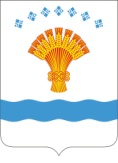                                                                            г.Олекминск                                                                 от 23 декабря 2015г. № 259Об утверждении муниципальной целевой программы ««Развитие образования Олекминского района Республики Саха (Якутия) на 2016-2018 годы»Руководствуясь Федеральным законом от 06.10.2003 №131-ФЗ «Об общих принципах организации местного самоуправления в Российской Федерации», Постановлением главы муниципального района «Олекминский район» Республики Саха (Якутия) от 18.09.2015 №155 «Об утверждении перечня муниципальных целевых программ муниципального района   «Олекминский район» РС (Я), Постановлением главы муниципального района «Олекминский район» Республики Саха(Якутия) от 17.09.2015 №154 «О порядке разработки и реализации муниципальных целевых программ муниципального района «Олекминский район» Республики Саха(Якутия),  п о с т а н о в л я ю:Утвердить муниципальную целевую программу «Развитие образования Олекминского района Республики Саха (Якутия) на 2016-2018 годы» согласно Приложению.Обнародовать настоящее постановление. Настоящее постановление вступает в силу с 01.01.2016 г.Контроль за исполнением настоящего постановления возложить на заместителя главы администрации МР «Олекминский район» РС (Я) по социальным вопросам (Е.Г.Березин). И.о. Главы администрации МР	                         п/п                          П.А. Харбин